COLÉGIO EVOLUÇÃO LTDAPOESIA PARA TODOSProjeto da disciplina de Língua Portuguesa,  professora Franciéli Francelino Ferreira, desenvolvido para o 7º ano do Ensino Fundamental, 3º Bimestre do ano de 2012.SÃO LUDGERO – FEVEREIRO DE 2012Tema: Poesia para todosDuração:  3º Bimestre - Ano de 2012 Problematização:Incentivar os alunos para criarem diversas poesias, e não apenas utilizar o que já temos pronto.Desacomodar  os alunos, ter maior participação de todos nas atividades extras.Fugir um pouco da teoria e trazer momentos de descontração às aulas.Mostrar que Língua Portuguesa é mais que gramática.Objetivos:  Mostrar a importância da poesia na nossa vida;Perceber o potencial dos alunos com as criações que forem apresentadas;Desafiar os alunos para produzirem com qualidade estratégias:Provocar a curiosidade  dos alunos;Participar ativamente do processo de criação, auxiliando no que for necessário.Empolgar os alunos para o projeto.Desenvolvimento:Durante o decorrer do bimestre, os alunos criarão poemas e poesias. Os alunos serão divididos em grupos. O Projeto  toma força com a junção de todos esses poemas que foram produzidos num só livro, cada um deverá ter o seu material (igual para todos do grupo). Quando todos os livros estiverem prontos, os alunos escolherão um dos poemas para declamar, durante o horário de intervalo, na biblioteca da escola, mostrando à todos, os poemas criados. Assim como os temas anteriores, este também  foi retirado do livro: Todos os textos, de William Roberto Cereja e Thereza Cochar Magalhães, livro este que foi adotado para as aulas de Produção e Interpretação textual, para o 7º ano.À seguir,  o projeto na íntegra, conforme apresentado no livro, do qual faremos nossa base do projeto. Poderão ocorrer algumas mudanças, conforme as necessidades dos alunos.Recursos:Computador para as digitações;Livros de poesia;Internet;Avaliação:Será realizada durante todo o processo. Avaliando o desempenho, organização,  interesse e participação dos  alunos.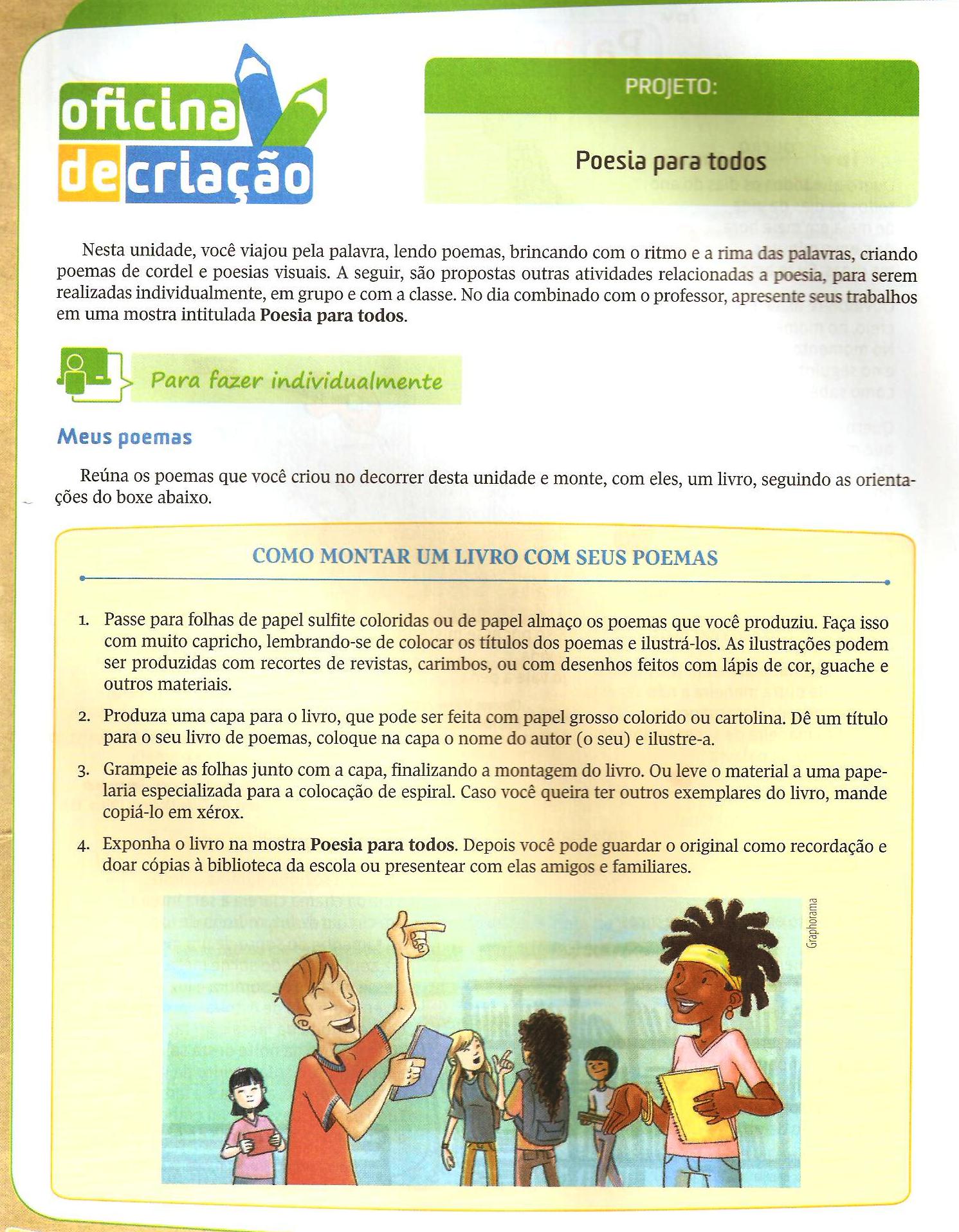 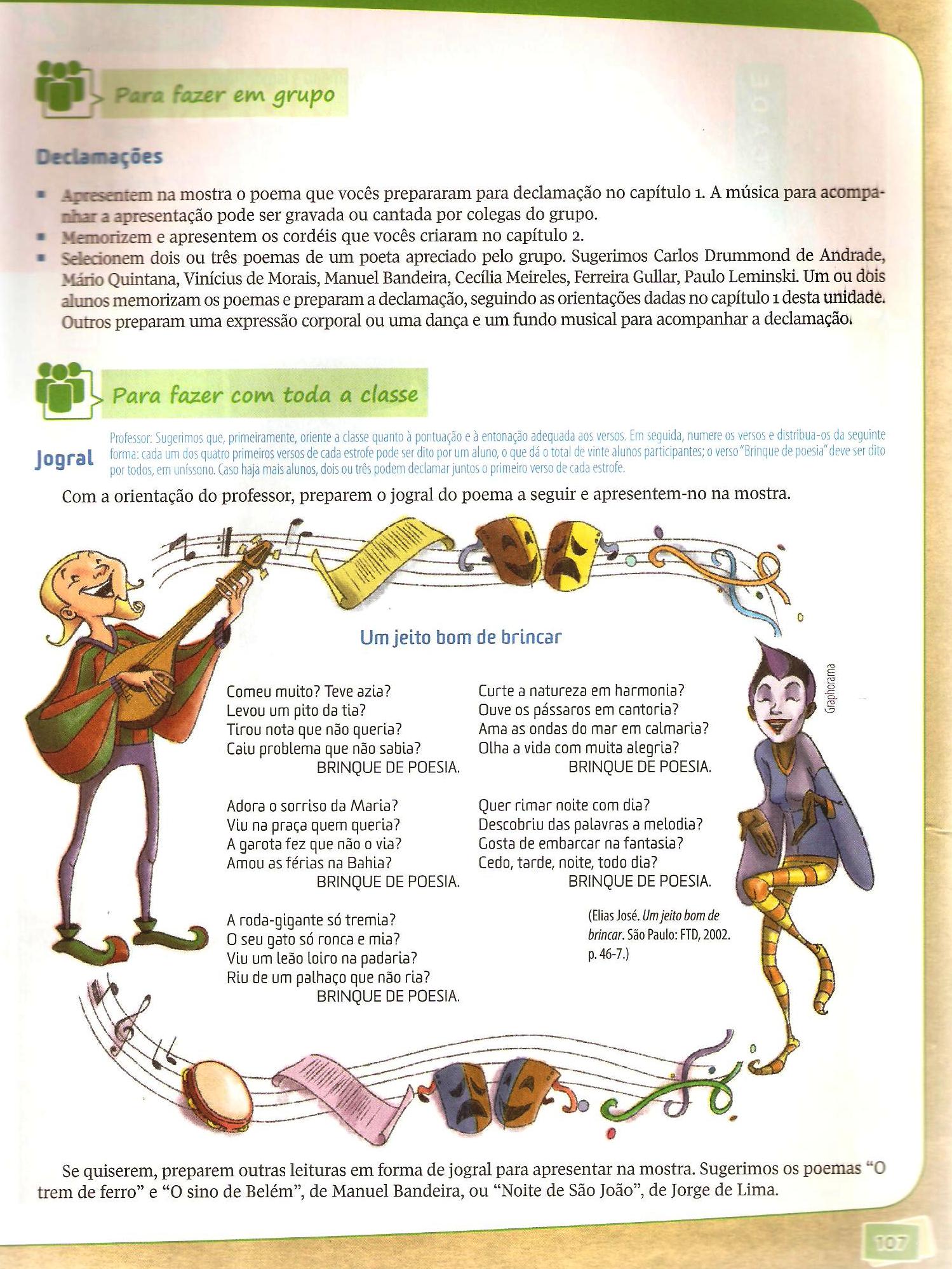 REFERÊNCIACEREJA,William Roberto. Todos os textos. 7º ano / William Roberto Cereja, Thereza Cochar Magalhães. – 4. Ed. – São Paulo: Atual, 2011.